Derbyshire Autism Services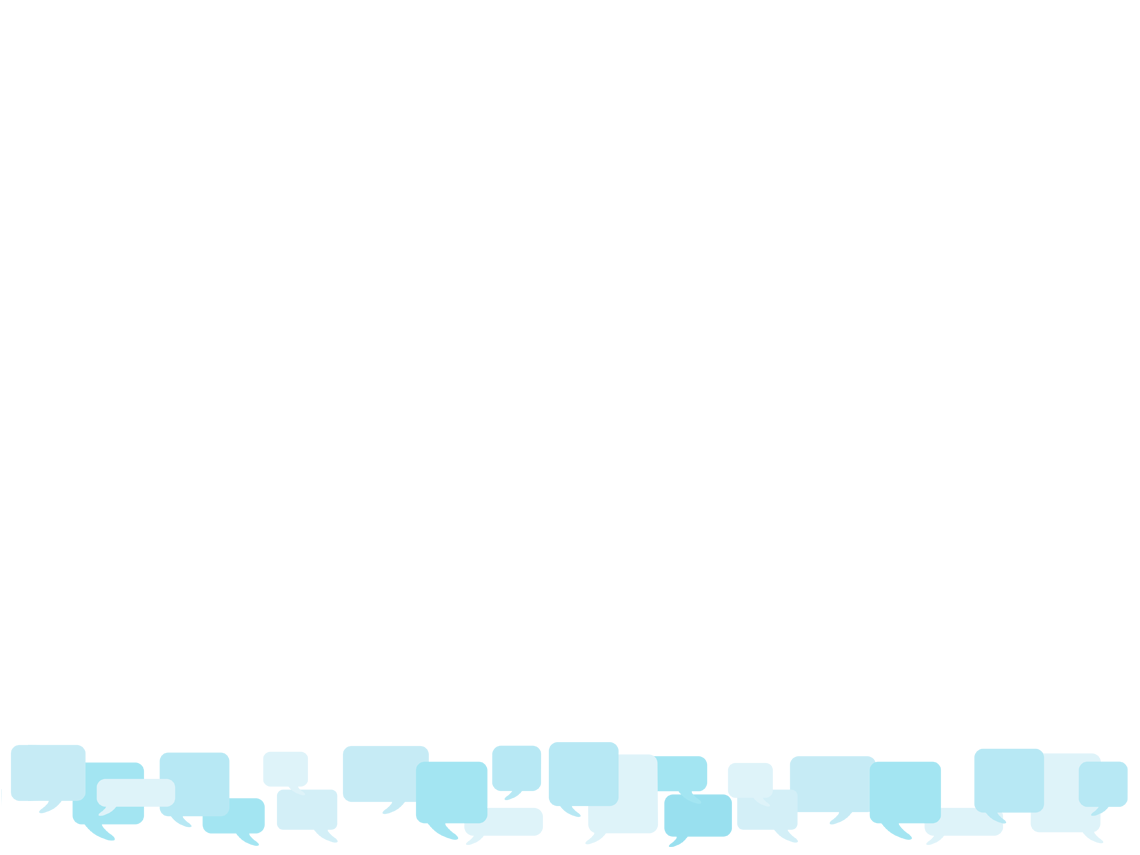 www.derbyshireautismservices.orgA charity based in Ripley, offering information, advice, guidance and support for children, young people, adults and families across Derbyshire who may be affected by Autism.Telephone: 01773 741 221Fairplaywww.fair-play.co.ukA charity based in Chesterfield, providing services across North Derbyshire, including play schemes, youth clubs, activity days, independent living support and home support to individuals and families  aged between 0 and 25 with disabilities and additional needs.Telephone: 01246 203963Autism East Midlands Family Hub www.autismeastmidlands.org.ukThe Hub is a regular meeting point for families and children affected by ASD. There are activities, family support and specialist training and advice. Email: advice@autismeastmidlands.org.ukTelephone: 01909 506 678Autism Support HelplineA free, confidential service providing advice, support, and information for young people and their families (including ADHD, ASD, and sensory processing). Telephone: 0800 031 5445Derbyshire Information, Advice and Support Service (DIASS)
www.derbyshireiass.co.uk/DIASS is the new Parent Partnership Service. They provide independent information, advice and support to young people with special educational needs and disabilities (SEND), as well as their parents and carers.Telephone: 01629 533660Umbrella Derbyshirewww.umbrella.uk.netA charity which supports children & young people with any special need, aged 5 to 30, living in Derby City and Derbyshire. They support the individual and their families through their support services, activities, information, guidance and their family support groups.Telephone: 01332 785658National Autistic Society Derby and District Branchwww.facebook.com/NASDerbyBranch/The official page for the Derby and District Branch of the NAS. The support group is for parents/carers of children & adults on the autism spectrum. They hold meetings which are an opportunity to meet and share information with other parents, other professionals and other people with ASD.Telephone: 07500 089571Email:derbyanddistrict@nas.org.ukDerbyshire County Council Early Help & Special Educational Needs and Disabilities Service (SEND)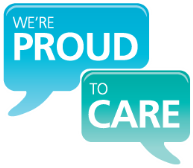 www.derbyshire.gov.ukProvides information on the support services and signposting for children and families where there may be emerging or low level needs or special education needs.Telephone: 01629 533190Autism Links Support Groupwww.autismlinks.co.uk/support-groupsA website full of useful links to local support groups, charities and specialist services all in one place. Equal Strands A social opportunity for people with communication difficulties and autism. A Lego club is held on the first Saturday of every month in Chesterfield. Email: mark@equalstrands.co.ukBILD - Positive Behaviour Support (PBS) helplinewww.bild.org.ukBild are offering a support helpline to support families/ carers of people with learning disabilities, mental health issues or autism, during the Covid-19 restrictions. Calls can be booked to offer support and guidance.Support Forums 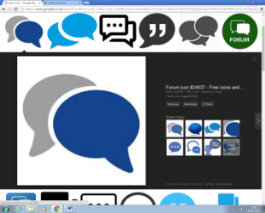 Derbyshire Carers Associationwww.derbyshirecarers.co.ukProvide support, advice, information and representation for carers in Derbyshire, and hold support groups.Telephone: 01773 833833Derbyshire Parent Carer Voicewww.derbyshireparentforums.co.ukA charity which is run by parent/carer volunteers with children/young people with Special Educational Needs and/or disabilities. They organise parent forums, providing parents with the opportunity to talk about all the services they receive in Derbyshire.Telephone: 01629 533666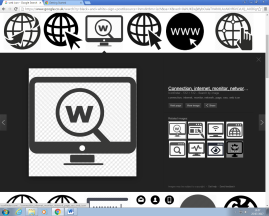 Informative Websites and LinksAutism West Midlandswww.autismwestmidlands.org.ukTheir website provides resources for families and professionals. The service also offers training to parents and professionals, holds events and activities and supports families in the West Midlands.Telephone: 0121 450 7582National Autistic Societywww.autism.org.ukA charity which provides information and advice to autistic people, their families and friends. They also run a range of support services for children, young people and adults. Telephone: 020 7833 2299Sibs/YoungSibswww.sibs.org.ukwww.youngsibs.org.ukA charity which supports people who grow up with or have grown up with a disabled sibling. They provide siblings with information and support, and additional information for parents and professionals. The charity also host sibling support groups. Scopewww.scope.org.ukA charity that provide support, information and advice to disabled people, their families and professionals. Telephone: 0808 800 3333CAMHS North Derbyshirewww.camhsnorthderbyshire.nhs.ukOur website has some helpful advice and information on our teams and services including information about ASD, our parent/carer workshops and our Urgent Care Team. Mental Health & Well-being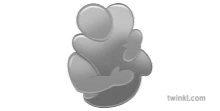 Koothwww.kooth.comFree, safe and anonymous online counselling and support. Shout www.giveusashout.orgShout is the UK’s first free 24/7 text service for anyone in a crisis anytime, anywhere.Young Minds www.youngminds.org.ukA charity recognising the importance of mental health and well-being of young people. With practical advice, national projects and information of what to do in a crisis. 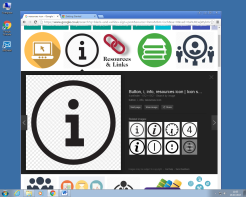 Further resources Autism Eyewww.autismeye.comAn online based magazine informing parents and professionals on the latest research and news on Autism. Online subscription is free.The Children’s Sleep Charity www.thechildrenssleepcharity.org.ukProvides families and professionals with support and training on supporting children with sleep issues.